Publicado en Madrid el 31/07/2019 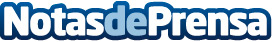 IMF Business School recibe el Sello de Excelencia Europea EFQM 500+La escuela de negocios ha recibido el reconocimiento otorgado por el Club Excelencia en Gestión (CEG)Datos de contacto:Redacción91 411 58 68Nota de prensa publicada en: https://www.notasdeprensa.es/imf-business-school-recibe-el-sello-de Categorias: Internacional Marketing Recursos humanos http://www.notasdeprensa.es